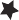 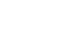 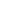 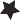 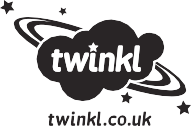 Compare Decimals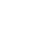 Choose the correct symbol < or > to complete the statements.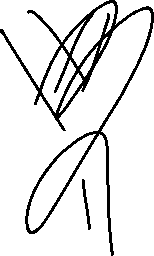 Can you put the numbers below in order from smallest to largest?17.78, 8.56, 11.5, 5.92, 15.90, 22.37, 7.82, 8.65, 28.1, 6.37      5.92, 6.37, 7.82, 8.56, 8.65, 11.5, 15.90, 17.78, 22.37 and 28.1.Use the numbers below to complete the statements.8.90, 7.26, 11.50, 9.51, 14.6, 3.78>	<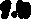 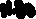 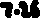 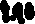 >	<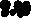 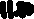 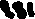 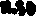 >	<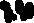 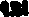 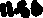 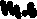 >	<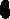 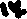 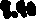 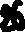 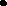 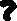 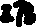 1.	14.06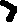 0.36. 21.5530.7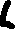 2. 11.6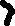 10.087.	19.2825.2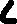 3. 9.99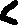 13.78. 33.0533.50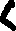 4. 17.98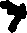 17.899. 14.2241.02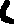 5. 26.65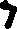 20.0110. 16.38.80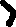 